請放置官網謝謝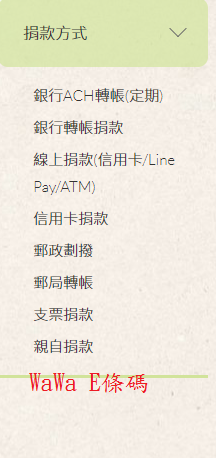 ★單次捐款：捐款說明：每筆最低捐款金額一百元，上限捐款金額為四萬元。操作流程：手機掃描QR code，直接進入捐款頁面產生行動條碼繳費資訊後，繳費期限到隔日23點59分59秒（ 20,001~40,000 元僅限於7-ELEVEN超商代收）請保留「代收款繳款證明單」，以便日後您查詢捐款記錄※捐款收據：捐款日三週內寄出捐款收據，若有任何問題，請來電告知08-7537123 謝謝！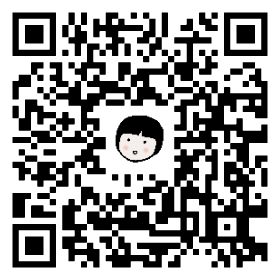 ★定期捐款：填寫此表單後傳真至(08)7530899或逕寄至(900)屏東市大武路303號或拍照、掃瞄寄至e-mail：pt@ccf.org.tw於每月5日（遇假日順延）寄出行動條碼簡訊通知，條碼繳款截止日每月25日。